Clash of the Titans Freestyle Open & Greco Roman Open                                                                              Sunday, April 26, 2020                                             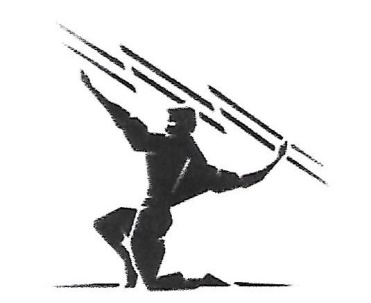 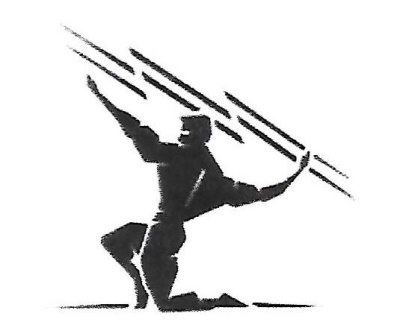 Gibson Southern High School3499 W 800 SFort Branch, IN  47648Contact Name: Kara PolenPhone: 812-686-0263Email:  karatodd@frontier.comSANCTION - ELIGIBILITYTournament is sanctioned through the Indiana State Wrestling Association by USA Wrestling and is open to all 2019-2020 USA Wrestling members.This is a qualifier for Freestyle State Finals.ENTRY FEE: $20 per event or $30 for bothDay of event is $20 per eventAGE DIVISIONS:Pee-Wee 6U, Bantam 8U, Int. 10U,Novice 12U, Schoolboy/girl 14U.Cadet 16U,Junior, University, Senior, & VeteranREGISTRATION & WEIGH-INS:Pre-register online @ trackwrestling.comDeadline to pre-register is Saturday, 4-25-20 @5:30pm (cst) Weigh-ins will be from 7-8am, day of eventWalk-ins will be accepted during weigh-insTournament Start Time:  Freestyle will start right at 9Greco will begin 30 minutes from the conclusion of FreestyleAWARDS: Medals: 1st-3rd placeTeam Trophy for 1st Place (Both Freestyle & Greco)Spectator Fee$5.00 per person – Kids 10 & under FREE$15 for familyAdditional Information: Concessions available all day USAW cards must be purchased at www.usawmembership.com